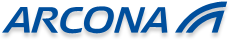 Pressinformation					2013-08-15Anna Kadefors invald i Arconas styrelse
Anna Kadefors är sedan årsstämman i april invald som styrelseledamot i Arcona Holding AB.Anna Kadefors är docent och universitetslektor inom Teknikens ekonomi och organisation på Chalmers tekniska högskola i Göteborg där hon forskar om kommunikation, beslutsfattande och lärande i relationer mellan företag. I flera projekt har hon studerat hur kontrakt, projektledning och ny informationsteknik påverkar samarbetet i större byggprojekt. Upphandling är ett centralt område i Arconas verksamhet, liksom hur man organiserar för utveckling och innovation i projektbaserade organisationer. Anna Kadefors är medlem av Kungliga Ingenjörsvetenskapsakademin samt medverkar i flera nätverk för forskning om förtroende, samarbete och upphandling.”Vi ser att Anna Kadefors kommer att kunna bidra stort med sina breda kunskaper för Arcona”, säger Jimmy Bengtsson, Vd på Arcona.För mer information:Verkställande Direktör:   Jimmy Bengtsson, jimmy.bengtsson@arcona.se , tel. 08-601 21 14 
Om Arcona:Arcona bygger och utvecklar fastigheter i Stockholm och Uppsala.Arcona Lean Construction genomför byggentreprenader i nära samverkan med kunder och leverantörer. Metoden Lean Construction säkerställer effektivitet och kvalitet. Med tidig samverkan och långsiktiga relationer läggs fokus på maximalt kundvärde.Arcona Concept och Living erbjuder konsulttjänster och genomför egen-regiprojekt från idé till slutförsäljning inom fastighetsutveckling av kommersiella lokaler och bostäder.BSK Arkitekter och Exengo Installationskonsult ingår som strategiska resurser i koncernen. 
2012 omsatte Arconakoncernen ca 1miljard.